Organizzato da: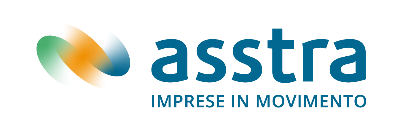 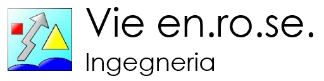 Si prega di restituire il modulo (n. 4 pagine), compilato e FIRMATO (a pag.5) per singolo partecipante, entro il giorno 8 aprile 2022, all’indirizzo e-mail asstra@asstra.it Si prega di restituire il modulo (n. 4 pagine), compilato e FIRMATO (a pag.5) per singolo partecipante, entro il giorno 8 aprile 2022, all’indirizzo e-mail asstra@asstra.it DATI DEL PARTECIPANTEDATI DEL PARTECIPANTENome:Cognome:Funzione Aziendale:Società/Ente:Città:Nazione:Cell:E-mail:PARTECIPAZIONE ALLE DIVERSE SESSIONIPARTECIPAZIONE ALLE DIVERSE SESSIONIL’ingresso all’evento è gratuito ma è obbligatorio iscriversi utilizzando il presente modulo.Per accedere all’evento sarà necessario essere in linea con le ultime disposizioni normative relative alla pandemia. Si prega di far riferimento al programma e di indicare quali sessioni saranno seguite:*L’ingresso è gratuito ma è obbligatorio inviare l’iscrizione entro la scadenza prevista.Non ci sono limiti dei numeri dei posti a disposizione.**ISCRIZIONI A NUMERO CHIUSO. Considerato il numero di posti limitati saranno accettate le prime 70 iscrizioni in ordine di arrivo.Per ciascuna Impresa/Ente sarà consentito un numero massimo di 3 persone da iscrivere all’evento.L’ingresso all’evento è gratuito ma è obbligatorio iscriversi utilizzando il presente modulo.Per accedere all’evento sarà necessario essere in linea con le ultime disposizioni normative relative alla pandemia. Si prega di far riferimento al programma e di indicare quali sessioni saranno seguite:*L’ingresso è gratuito ma è obbligatorio inviare l’iscrizione entro la scadenza prevista.Non ci sono limiti dei numeri dei posti a disposizione.**ISCRIZIONI A NUMERO CHIUSO. Considerato il numero di posti limitati saranno accettate le prime 70 iscrizioni in ordine di arrivo.Per ciascuna Impresa/Ente sarà consentito un numero massimo di 3 persone da iscrivere all’evento.INFORMATIVA PRIVACYINFORMATIVA PRIVACYINFORMATIVA AI PARTECIPANTI E RELATORI DEGLI EVENTI ai sensi dell’art. 13 e 14 del Regolamento UE n. 679/2016 (“GDPR”)  CHI SIAMOAsstra, Associazione Trasporti, codice fiscale 97210800583 e Asstra Service S.r.l., codice fiscale e partita IVA 06326461008 entrambe con sede in Piazza Cola di Rienzo, 80/A – Roma, di seguito congiuntamente i Contitolari, hanno sottoscritto un Accordo di Contitolarità in data 11 dicembre 2019, con lo scopo di definire, ai sensi dell’art. 26 del Regolamento (UE) 2016/679 (di seguito, “GDPR”), il trattamento dei dati in regime di contitolarità per le finalità legate alla gestione amministrativa, organizzativa, contabile e promozionale delle attività relative e connesse ai convegni, agli incontri di approfondimento e ai corsi di formazione organizzati dai Contitolari stessi (di seguito, gli “Eventi”).Con la presente informativa, i Contitolari vogliono fornirLe alcune informazioni riguardanti il trattamento dei Suoi dati personali, come di seguito definiti in occasione della Sua partecipazione agli Eventi. QUALI DATI PERSONALI CHE LA RIGUARDANO POSSONO ESSERE RACCOLTI Possono essere raccolte le seguenti categorie di dati personali che La riguardano come partecipante o relatore dell’Evento:Dati anagrafici - informazioni relative al nome, cognome.Dati di contatto – indirizzo, numero di telefono, indirizzo email.Altri dati personali – informazioni fornite in merito alla situazione professionale.COME RACCOGLIAMO I SUOI DATII Contitolari raccolgono e trattano i dati direttamente presso di Lei tramite la compilazione del modulo di iscrizione all’Evento oppure attraverso terzi (quali, ad esempio, le aziende associate ad Asstra o  partners/sponsor degli Eventi) che trattano tali dati in qualità di titolari autonomi e/o responsabili ed, in tale veste, sono tenuti a garantire la correttezza e liceità dei trattamenti posti in essere dagli stessi nell’ambito del rapporto instaurato con Lei e di tutti gli adempimenti previsti dalla normativa in materia di protezione dei dati personali.Se Lei fornisce dati personali per conto di qualcun altro deve assicurarsi, preventivamente, che gli interessati abbiano preso visione della presente Informativa Privacy. Le chiediamo di aiutarci a mantenere aggiornati i Suoi dati personali e di informarci di qualsiasi modifica. NATURA OBBLIGATORIA O FACOLTATIVA DEL CONFERIMENTO DEI DATI E CONSEGUENZA DI UN EVENTUALE RIFIUTO AL CONFERIMENTOIl conferimento dei Dati anagrafici e dei Dati di contatto sono obbligatori per gestire la Sua iscrizione e consentire la Sua partecipazione all’Evento, così come per consentire la gestione amministrativa, organizzativa dell’Evento; il mancato conferimento di tali dati comporterà l’impossibilità di consentirLe di partecipare all’Evento e/o di gestire correttamente la Sua partecipazione, come relatore o partecipante, all’Evento stesso.PER QUALI FINALITA’ POSSONO ESSERE UTILIZZATI I SUOI DATI E SU QUALE PRESUPPOSTO GIURIDICOIl trattamento di dati personali deve essere legittimato da uno dei presupposti giuridici previsti dalla normativa vigente in materia di protezione dei dati personali come di seguito descritti. I suoi dati sono trattati per le seguenti finalità:Gestione della Sua iscrizione e partecipazione all’Evento e finalità a questa strettamente connesse La raccolta e il trattamento dei Suoi dati personali sono necessari al fine di gestire correttamente la Sua iscrizione e partecipazione, come relatore o partecipante, all’Evento organizzato dai Contitolari e per finalità legate alla gestione amministrativa, organizzativa, contabile e di promozione dell’Evento.Presupposto del trattamento: esecuzione di obblighi contrattuali e/o di misure precontrattuali di cui l’interessato è parte. Pubblicazione di position papers ed elenchi I Suoi Dati anagrafici e le informazioni fornite in merito alla situazione professionale potranno essere oggetto di pubblicazione all’interno dei documenti (quali, ad esempio, verbali, position papers, elenchi etc.) connessi all’Evento organizzato dai Contitolari.Presupposto del trattamento: il legittimo interesse dei Contitolari alla pubblicazione al fine di rendere noto le tematiche discusse ed approfondire nel corso dell’Evento ed i risultati e posizioni assunte nel corso dell’Evento stesso. Invio di Newsletter relativa ai servizi ed attività del TitolareI Contitolari potranno utilizzare i Suoi Dati anagrafici e Dati di contatto per inviarLe Newsletter relative ad Eventi analoghi a quello a cui ha partecipato o per cui ha richiesto informazioni, nonché per promuovere i servizi ed attività svolte dai Contitolari. Lei potrà ricevere la Newsletter mediante modalità automatizzate di contatto (posta elettronica). Presupposto per il trattamento: il legittimo interesse dei Contitolari. Tale trattamento è stato valutato lecito in ragione del Suo interesse manifestato nei confronti delle attività svolte dai Contitolari tramite la Sua iscrizione all’Evento ed al fine di soddisfare le Sue ragionevoli aspettative di essere informato in merito agli Eventi analoghi a quello da Lei richiesto.Resta fermo il Suo diritto di opporsi, in qualsiasi momento, a tale trattamento scrivendo al recapito indicato nella successiva sezione “I SUOI DIRITTI IN MATERIA DI PROTEZIONE DEI DATI E IL SUO DIRITTO DI AVANZARE RECLAMI INNANZI ALL’AUTORITÀ GARANTE DI CONTROLLO”, con effetto per i successivi trattamenti. Difesa dei diritti nel corso di eventuali procedimenti giudiziari, amministrativi o stragiudiziali e nell’ambito di controversie sorte in relazione agli EventiI Contitolari possono trattare i Suoi dati per difendere un proprio diritto o agire ed avanzare pretese nei confronti Suoi o di terze parti in sede giudiziaria.Presupposto per il trattamento: legittimo interesse dei Contitolari alla tutela dei propri diritti.  Conformità alle richieste giuridicamente vincolanti per adempiere un obbligo legale, regolamenti o provvedimenti dell’autorità giudiziariaI Contitolari possono trattare i Suoi dati per adempiere un obbligo legale a cui i Contitolari stessi sono obbligati ad ottemperare.Presupposto per il trattamento: obblighi di legge. Il conferimento dei dati per tale finalità è obbligatorio poiché in difetto i Contitolari si troveranno nell’impossibilità di adempiere a specifici obblighi di leggePubblicazione delle Immagine e registrazione della voceI Contitolari La informano, anche ai sensi dell’art. 10 Codice Civile ed art. 96 della Legge 633/1941 che, previo Suo consenso, la Sua immagine e la Sua voce potrebbe essere oggetto di ripresa e/o registrazione audio attraverso l’utilizzo di videocamere, fotocamere e/o sistemi di registrazione audio/video per finalità di pubblicazione sul sito web www.asstra.it, nelle pagine dei social network, nella rivista dei Contitolari, per la creazione di un archivio storico degli Eventi e per la redazione di documenti relativi all’evento. Detto trattamento sarà effettuato a titolo gratuito, con rinuncia da parte Sua ad ogni pretesa nei confronti dei Contitolari.Presupposto del trattamento: il Suo consenso. Il trattamento della Sua immagine e della Sua voce per tale finalità potrà avvenire solo a seguito dell’acquisizione da parte dei Contitolari del Suo libero ed esplicito consenso, posto alla fine della presente informativa.  Il conferimento dei Suoi Dati per tale finalità non ha natura obbligatoria e, in caso di Suo rifiuto, il Titolare si limiterà ad effettuare riprese panoramiche e, qualora accidentalmente il Suo volto fosse distinguibile, i Contitolari provvederanno ad oscurarlo.COME TRATTIAMO I SUOI DATI PERSONALI E COME LI MANTENIAMO SICURI Il trattamento dei Suoi dati sarà improntato ai principi di correttezza, liceità e trasparenza e potrà essere effettuato anche attraverso modalità automatizzate atte a memorizzarli, gestirli e trasmetterli. Il trattamento avverrà con modalità cartacee ed informativa anche mediante utilizzo di un sistema di registrazione audio dell’Evento.Il trattamento avverrà, in ogni caso, mediante strumenti idonei a garantire la sicurezza e la riservatezza mediante l’utilizzo di procedure idonee ad evitare il rischio di perdita, accesso non autorizzato, uso illecito e diffusione.Tutti i Suoi dati sono conservati sui nostri server sicuri (o copie cartacee sicure) o su quelli dei nostri partners legati agli eventi e sono e sono accessibili ed utilizzabili in base ai nostri standard e alle nostre policy di sicurezza (o standard equivalenti per i nostri fornitori o partner commerciali). PER QUANTO TEMPO CONSERVIAMO I SUOI DATI PERSONALI Conserviamo i Suoi dati solo per il tempo necessario al conseguimento delle finalità per le quali sono stati raccolti o per qualsiasi altra legittima finalità collegata. Pertanto, se i dati sono trattati per due differenti finalità, tali dati saranno conservati fino a che non cesserà la finalità con il termine più lungo; tuttavia, non tratteremo più i dati per quella finalità il cui periodo di conservazione sia venuto meno.I dati saranno conservati per una durata pari a 10 anni dalla cessazione dell’Evento, ovvero dalla data di chiusura del contratto, per i documenti e relativi dati di natura civilistica, contabile e fiscale come previsto dalla normativa applicabile.Nel caso di controversie per cui i Contitolari abbiano necessità di difendersi o agire o anche avanzare pretese nei confronti Suoi o di terze parti, i dati saranno conservati per il tempo ritenuto ragionevolmente necessario per tali fini e per il tempo in cui tale pretesa possa essere perseguita.I Suoi Dati anagrafici e i Dati di contatto per la finalità di cui al punto 4b) saranno conservati dai Contitolari per un periodo di tempo non superiore a 24 mesi dalla data della partecipazione all’ultimo Evento organizzato.Nel caso avesse espresso il consenso per la finalità di cui al punto 4f), i dati relativi alla Sua immagine e alla Sua voce saranno conservati per un periodo non superiore a quello necessario per perseguire la relativa finalità di trattamento e comunque non superiore a 24 mesi dalla raccolta.I Contitolari provvederanno alla cancellazione/anonimizzazione dei Suoi Dati quando il trattamento dei medesimi non sarà più necessario per lo scopo per il quale sono stati raccolti e comunque, in generale, non oltre 10 anni dalla cessazione dell’Evento, sulla base dell’ordinario periodo di prescrizione vigente in Italia.CON CHI POSSIAMO CONDIVIDERE I SUOI DATI PERSONALIAi Suoi dati possono avere accesso i dipendenti debitamente autorizzati, nonché i fornitori esterni, nominati, se necessario, responsabili del trattamento, che forniscono supporto per la gestione amministrativa, organizzativa, contabile e di promozione degli Eventi stessi.La lista dei suddetti soggetti è a disposizione dell’interessato previa richiesta. La Sua immagine e i Suoi dati anagrafici potrà essere soggetta a diffusione in relazione alle finalità (cfr. punto 4b e 4f) e nei modi di cui sopra.I SUOI DIRITTI IN MATERIA DI PROTEZIONE DEI DATI E IL SUO DIRITTO DI AVANZARE RECLAMI INNANZI ALL’AUTORITÀ DI CONTROLLOLei ha diritto di ottenere dai Contitolari in presenza delle condizioni previste dalla legge:l’accesso ai dati che La riguardano, nonché la loro rettifica;la cancellazione dei dati, ove concesso dalla normativa vigente; l’integrazione dei dati incompleti;la limitazione del trattamento, ove concesso dalla normativa vigente; la copia dei dati da Lei forniti, in un formato strutturato, di uso comune e leggibile da dispositivo automatico (portabilità) per i trattamenti basati sul rapporto contrattuale la revoca del Suo consenso con riferimento al trattamento fondato sul consenso.Diritto di opposizione: oltre ai diritti in precedenza elencati, Lei ha sempre facoltà di opporsi in qualsiasi momento, per motivi connessi alla Sua situazione particolare, al trattamento dei Suoi dati svolto dai Contitolari per il perseguimento del proprio legittimo interesse. La richiesta di opposizione, così come la richiesta relativa agli altri diritti, va indirizzata al seguente indirizzo: privacy@asstra.it. Nel caso ritenga che il trattamento dei dati personali a Lei riferiti avvenga in violazione di quanto previsto dal GDPR ha il diritto di proporre reclamo al Garante per la protezione dei dati personali, utilizzando i riferimenti disponibili sul sito internet www.garanteprivacy.it o di adire le opportune sedi giudiziarie.CONTATTII dati di contatto dei Contitolari sono:CONSENSOIl/La sottoscritto/a _______________________________ dichiara di aver ricevuto ed esaminato il contenuto dell’informativa che precede e di autorizzare Asstra. al trattamento dei propri dati per le finalità indicate nella suddetta informativa e precisamente:che la propria immagine e la propria voce potrebbero essere oggetto di ripresa e/o registrazione attraverso l’utilizzo di videocamere, fotocamere e/o sistemi di registrazione audio/video per finalità di pubblicazione, sul sito web www.asstra.it e/o nelle pagine dei social network del Titolare, per la creazione di un archivio storico degli eventi.□ presta il consenso 	□ nega il consenso	Il/La sottoscritto/a dichiara inoltre di non aver nulla a pretendere in ragione di tale autorizzazione e di rinunciare irrevocabilmente a ogni pretesa economica derivante dalla diffusione e pubblicazione della propria Immagine.Il Titolare non si assume alcuna responsabilità in caso di utilizzo improprio e/o illecito delle immagini eventualmente effettuato da parte di terzi e declina ogni responsabilità in merito.Il Titolare Le rende noto che potrà, in ogni momento, revocare il Suo consenso mediante una semplice comunicazione scritta da inviare al seguente indirizzo e-mail: privacy@asstra.it.Tale revoca non pregiudicherà la liceità del trattamento realizzato prima della revoca del consenso.  CONSENSOIl/La sottoscritto/a _______________________________ dichiara di aver ricevuto ed esaminato il contenuto dell’informativa che precede e di autorizzare Asstra al trattamento dei propri dati per le finalità indicate nella suddetta informativa e precisamente:che i propri dati anagrafici e relativi alla propria posizione professionale vengano diffusi ai partners dell’iniziativa (sponsor) per finalità di marketing.□ presta il consenso 	□ nega il consenso	Il Titolare non si assume alcuna responsabilità in caso di utilizzo improprio e/o illecito dei dati eventualmente effettuato da parte di terzi e declina ogni responsabilità in merito.Il Titolare Le rende noto che potrà, in ogni momento, revocare il Suo consenso mediante una semplice comunicazione scritta da inviare al seguente indirizzo e-mail: privacy@asstra.it.Tale revoca non pregiudicherà la liceità del trattamento realizzato prima della revoca del consensoFirma, ________________INFORMATIVA AI PARTECIPANTI E RELATORI DEGLI EVENTI ai sensi dell’art. 13 e 14 del Regolamento UE n. 679/2016 (“GDPR”)  CHI SIAMOAsstra, Associazione Trasporti, codice fiscale 97210800583 e Asstra Service S.r.l., codice fiscale e partita IVA 06326461008 entrambe con sede in Piazza Cola di Rienzo, 80/A – Roma, di seguito congiuntamente i Contitolari, hanno sottoscritto un Accordo di Contitolarità in data 11 dicembre 2019, con lo scopo di definire, ai sensi dell’art. 26 del Regolamento (UE) 2016/679 (di seguito, “GDPR”), il trattamento dei dati in regime di contitolarità per le finalità legate alla gestione amministrativa, organizzativa, contabile e promozionale delle attività relative e connesse ai convegni, agli incontri di approfondimento e ai corsi di formazione organizzati dai Contitolari stessi (di seguito, gli “Eventi”).Con la presente informativa, i Contitolari vogliono fornirLe alcune informazioni riguardanti il trattamento dei Suoi dati personali, come di seguito definiti in occasione della Sua partecipazione agli Eventi. QUALI DATI PERSONALI CHE LA RIGUARDANO POSSONO ESSERE RACCOLTI Possono essere raccolte le seguenti categorie di dati personali che La riguardano come partecipante o relatore dell’Evento:Dati anagrafici - informazioni relative al nome, cognome.Dati di contatto – indirizzo, numero di telefono, indirizzo email.Altri dati personali – informazioni fornite in merito alla situazione professionale.COME RACCOGLIAMO I SUOI DATII Contitolari raccolgono e trattano i dati direttamente presso di Lei tramite la compilazione del modulo di iscrizione all’Evento oppure attraverso terzi (quali, ad esempio, le aziende associate ad Asstra o  partners/sponsor degli Eventi) che trattano tali dati in qualità di titolari autonomi e/o responsabili ed, in tale veste, sono tenuti a garantire la correttezza e liceità dei trattamenti posti in essere dagli stessi nell’ambito del rapporto instaurato con Lei e di tutti gli adempimenti previsti dalla normativa in materia di protezione dei dati personali.Se Lei fornisce dati personali per conto di qualcun altro deve assicurarsi, preventivamente, che gli interessati abbiano preso visione della presente Informativa Privacy. Le chiediamo di aiutarci a mantenere aggiornati i Suoi dati personali e di informarci di qualsiasi modifica. NATURA OBBLIGATORIA O FACOLTATIVA DEL CONFERIMENTO DEI DATI E CONSEGUENZA DI UN EVENTUALE RIFIUTO AL CONFERIMENTOIl conferimento dei Dati anagrafici e dei Dati di contatto sono obbligatori per gestire la Sua iscrizione e consentire la Sua partecipazione all’Evento, così come per consentire la gestione amministrativa, organizzativa dell’Evento; il mancato conferimento di tali dati comporterà l’impossibilità di consentirLe di partecipare all’Evento e/o di gestire correttamente la Sua partecipazione, come relatore o partecipante, all’Evento stesso.PER QUALI FINALITA’ POSSONO ESSERE UTILIZZATI I SUOI DATI E SU QUALE PRESUPPOSTO GIURIDICOIl trattamento di dati personali deve essere legittimato da uno dei presupposti giuridici previsti dalla normativa vigente in materia di protezione dei dati personali come di seguito descritti. I suoi dati sono trattati per le seguenti finalità:Gestione della Sua iscrizione e partecipazione all’Evento e finalità a questa strettamente connesse La raccolta e il trattamento dei Suoi dati personali sono necessari al fine di gestire correttamente la Sua iscrizione e partecipazione, come relatore o partecipante, all’Evento organizzato dai Contitolari e per finalità legate alla gestione amministrativa, organizzativa, contabile e di promozione dell’Evento.Presupposto del trattamento: esecuzione di obblighi contrattuali e/o di misure precontrattuali di cui l’interessato è parte. Pubblicazione di position papers ed elenchi I Suoi Dati anagrafici e le informazioni fornite in merito alla situazione professionale potranno essere oggetto di pubblicazione all’interno dei documenti (quali, ad esempio, verbali, position papers, elenchi etc.) connessi all’Evento organizzato dai Contitolari.Presupposto del trattamento: il legittimo interesse dei Contitolari alla pubblicazione al fine di rendere noto le tematiche discusse ed approfondire nel corso dell’Evento ed i risultati e posizioni assunte nel corso dell’Evento stesso. Invio di Newsletter relativa ai servizi ed attività del TitolareI Contitolari potranno utilizzare i Suoi Dati anagrafici e Dati di contatto per inviarLe Newsletter relative ad Eventi analoghi a quello a cui ha partecipato o per cui ha richiesto informazioni, nonché per promuovere i servizi ed attività svolte dai Contitolari. Lei potrà ricevere la Newsletter mediante modalità automatizzate di contatto (posta elettronica). Presupposto per il trattamento: il legittimo interesse dei Contitolari. Tale trattamento è stato valutato lecito in ragione del Suo interesse manifestato nei confronti delle attività svolte dai Contitolari tramite la Sua iscrizione all’Evento ed al fine di soddisfare le Sue ragionevoli aspettative di essere informato in merito agli Eventi analoghi a quello da Lei richiesto.Resta fermo il Suo diritto di opporsi, in qualsiasi momento, a tale trattamento scrivendo al recapito indicato nella successiva sezione “I SUOI DIRITTI IN MATERIA DI PROTEZIONE DEI DATI E IL SUO DIRITTO DI AVANZARE RECLAMI INNANZI ALL’AUTORITÀ GARANTE DI CONTROLLO”, con effetto per i successivi trattamenti. Difesa dei diritti nel corso di eventuali procedimenti giudiziari, amministrativi o stragiudiziali e nell’ambito di controversie sorte in relazione agli EventiI Contitolari possono trattare i Suoi dati per difendere un proprio diritto o agire ed avanzare pretese nei confronti Suoi o di terze parti in sede giudiziaria.Presupposto per il trattamento: legittimo interesse dei Contitolari alla tutela dei propri diritti.  Conformità alle richieste giuridicamente vincolanti per adempiere un obbligo legale, regolamenti o provvedimenti dell’autorità giudiziariaI Contitolari possono trattare i Suoi dati per adempiere un obbligo legale a cui i Contitolari stessi sono obbligati ad ottemperare.Presupposto per il trattamento: obblighi di legge. Il conferimento dei dati per tale finalità è obbligatorio poiché in difetto i Contitolari si troveranno nell’impossibilità di adempiere a specifici obblighi di leggePubblicazione delle Immagine e registrazione della voceI Contitolari La informano, anche ai sensi dell’art. 10 Codice Civile ed art. 96 della Legge 633/1941 che, previo Suo consenso, la Sua immagine e la Sua voce potrebbe essere oggetto di ripresa e/o registrazione audio attraverso l’utilizzo di videocamere, fotocamere e/o sistemi di registrazione audio/video per finalità di pubblicazione sul sito web www.asstra.it, nelle pagine dei social network, nella rivista dei Contitolari, per la creazione di un archivio storico degli Eventi e per la redazione di documenti relativi all’evento. Detto trattamento sarà effettuato a titolo gratuito, con rinuncia da parte Sua ad ogni pretesa nei confronti dei Contitolari.Presupposto del trattamento: il Suo consenso. Il trattamento della Sua immagine e della Sua voce per tale finalità potrà avvenire solo a seguito dell’acquisizione da parte dei Contitolari del Suo libero ed esplicito consenso, posto alla fine della presente informativa.  Il conferimento dei Suoi Dati per tale finalità non ha natura obbligatoria e, in caso di Suo rifiuto, il Titolare si limiterà ad effettuare riprese panoramiche e, qualora accidentalmente il Suo volto fosse distinguibile, i Contitolari provvederanno ad oscurarlo.COME TRATTIAMO I SUOI DATI PERSONALI E COME LI MANTENIAMO SICURI Il trattamento dei Suoi dati sarà improntato ai principi di correttezza, liceità e trasparenza e potrà essere effettuato anche attraverso modalità automatizzate atte a memorizzarli, gestirli e trasmetterli. Il trattamento avverrà con modalità cartacee ed informativa anche mediante utilizzo di un sistema di registrazione audio dell’Evento.Il trattamento avverrà, in ogni caso, mediante strumenti idonei a garantire la sicurezza e la riservatezza mediante l’utilizzo di procedure idonee ad evitare il rischio di perdita, accesso non autorizzato, uso illecito e diffusione.Tutti i Suoi dati sono conservati sui nostri server sicuri (o copie cartacee sicure) o su quelli dei nostri partners legati agli eventi e sono e sono accessibili ed utilizzabili in base ai nostri standard e alle nostre policy di sicurezza (o standard equivalenti per i nostri fornitori o partner commerciali). PER QUANTO TEMPO CONSERVIAMO I SUOI DATI PERSONALI Conserviamo i Suoi dati solo per il tempo necessario al conseguimento delle finalità per le quali sono stati raccolti o per qualsiasi altra legittima finalità collegata. Pertanto, se i dati sono trattati per due differenti finalità, tali dati saranno conservati fino a che non cesserà la finalità con il termine più lungo; tuttavia, non tratteremo più i dati per quella finalità il cui periodo di conservazione sia venuto meno.I dati saranno conservati per una durata pari a 10 anni dalla cessazione dell’Evento, ovvero dalla data di chiusura del contratto, per i documenti e relativi dati di natura civilistica, contabile e fiscale come previsto dalla normativa applicabile.Nel caso di controversie per cui i Contitolari abbiano necessità di difendersi o agire o anche avanzare pretese nei confronti Suoi o di terze parti, i dati saranno conservati per il tempo ritenuto ragionevolmente necessario per tali fini e per il tempo in cui tale pretesa possa essere perseguita.I Suoi Dati anagrafici e i Dati di contatto per la finalità di cui al punto 4b) saranno conservati dai Contitolari per un periodo di tempo non superiore a 24 mesi dalla data della partecipazione all’ultimo Evento organizzato.Nel caso avesse espresso il consenso per la finalità di cui al punto 4f), i dati relativi alla Sua immagine e alla Sua voce saranno conservati per un periodo non superiore a quello necessario per perseguire la relativa finalità di trattamento e comunque non superiore a 24 mesi dalla raccolta.I Contitolari provvederanno alla cancellazione/anonimizzazione dei Suoi Dati quando il trattamento dei medesimi non sarà più necessario per lo scopo per il quale sono stati raccolti e comunque, in generale, non oltre 10 anni dalla cessazione dell’Evento, sulla base dell’ordinario periodo di prescrizione vigente in Italia.CON CHI POSSIAMO CONDIVIDERE I SUOI DATI PERSONALIAi Suoi dati possono avere accesso i dipendenti debitamente autorizzati, nonché i fornitori esterni, nominati, se necessario, responsabili del trattamento, che forniscono supporto per la gestione amministrativa, organizzativa, contabile e di promozione degli Eventi stessi.La lista dei suddetti soggetti è a disposizione dell’interessato previa richiesta. La Sua immagine e i Suoi dati anagrafici potrà essere soggetta a diffusione in relazione alle finalità (cfr. punto 4b e 4f) e nei modi di cui sopra.I SUOI DIRITTI IN MATERIA DI PROTEZIONE DEI DATI E IL SUO DIRITTO DI AVANZARE RECLAMI INNANZI ALL’AUTORITÀ DI CONTROLLOLei ha diritto di ottenere dai Contitolari in presenza delle condizioni previste dalla legge:l’accesso ai dati che La riguardano, nonché la loro rettifica;la cancellazione dei dati, ove concesso dalla normativa vigente; l’integrazione dei dati incompleti;la limitazione del trattamento, ove concesso dalla normativa vigente; la copia dei dati da Lei forniti, in un formato strutturato, di uso comune e leggibile da dispositivo automatico (portabilità) per i trattamenti basati sul rapporto contrattuale la revoca del Suo consenso con riferimento al trattamento fondato sul consenso.Diritto di opposizione: oltre ai diritti in precedenza elencati, Lei ha sempre facoltà di opporsi in qualsiasi momento, per motivi connessi alla Sua situazione particolare, al trattamento dei Suoi dati svolto dai Contitolari per il perseguimento del proprio legittimo interesse. La richiesta di opposizione, così come la richiesta relativa agli altri diritti, va indirizzata al seguente indirizzo: privacy@asstra.it. Nel caso ritenga che il trattamento dei dati personali a Lei riferiti avvenga in violazione di quanto previsto dal GDPR ha il diritto di proporre reclamo al Garante per la protezione dei dati personali, utilizzando i riferimenti disponibili sul sito internet www.garanteprivacy.it o di adire le opportune sedi giudiziarie.CONTATTII dati di contatto dei Contitolari sono:CONSENSOIl/La sottoscritto/a _______________________________ dichiara di aver ricevuto ed esaminato il contenuto dell’informativa che precede e di autorizzare Asstra. al trattamento dei propri dati per le finalità indicate nella suddetta informativa e precisamente:che la propria immagine e la propria voce potrebbero essere oggetto di ripresa e/o registrazione attraverso l’utilizzo di videocamere, fotocamere e/o sistemi di registrazione audio/video per finalità di pubblicazione, sul sito web www.asstra.it e/o nelle pagine dei social network del Titolare, per la creazione di un archivio storico degli eventi.□ presta il consenso 	□ nega il consenso	Il/La sottoscritto/a dichiara inoltre di non aver nulla a pretendere in ragione di tale autorizzazione e di rinunciare irrevocabilmente a ogni pretesa economica derivante dalla diffusione e pubblicazione della propria Immagine.Il Titolare non si assume alcuna responsabilità in caso di utilizzo improprio e/o illecito delle immagini eventualmente effettuato da parte di terzi e declina ogni responsabilità in merito.Il Titolare Le rende noto che potrà, in ogni momento, revocare il Suo consenso mediante una semplice comunicazione scritta da inviare al seguente indirizzo e-mail: privacy@asstra.it.Tale revoca non pregiudicherà la liceità del trattamento realizzato prima della revoca del consenso.  CONSENSOIl/La sottoscritto/a _______________________________ dichiara di aver ricevuto ed esaminato il contenuto dell’informativa che precede e di autorizzare Asstra al trattamento dei propri dati per le finalità indicate nella suddetta informativa e precisamente:che i propri dati anagrafici e relativi alla propria posizione professionale vengano diffusi ai partners dell’iniziativa (sponsor) per finalità di marketing.□ presta il consenso 	□ nega il consenso	Il Titolare non si assume alcuna responsabilità in caso di utilizzo improprio e/o illecito dei dati eventualmente effettuato da parte di terzi e declina ogni responsabilità in merito.Il Titolare Le rende noto che potrà, in ogni momento, revocare il Suo consenso mediante una semplice comunicazione scritta da inviare al seguente indirizzo e-mail: privacy@asstra.it.Tale revoca non pregiudicherà la liceità del trattamento realizzato prima della revoca del consensoFirma, ________________